(Ф 21.01 – 03)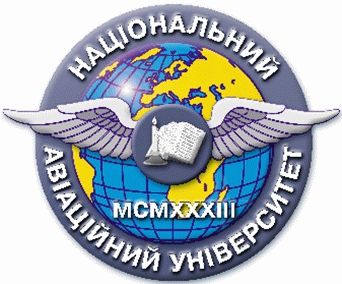 Силабус навчальної дисципліни«КОНСТРУЮВАННЯ ТА КОМП’ЮТЕРНЕ ПРОЕКТУВАННЯ РАДІОІНФОРМАЦІЙНИХ СИСТЕМ»Освітньо-професійної програми «Комп’ютерно-інтегровані радіоінформаційні системи та технології»          Галузь знань:  17 «Електроніка та телекомунікації»Спеціальність:  172 «Телекомунікації та радіотехніка»Силабус навчальної дисципліни«КОНСТРУЮВАННЯ ТА КОМП’ЮТЕРНЕ ПРОЕКТУВАННЯ РАДІОІНФОРМАЦІЙНИХ СИСТЕМ»Освітньо-професійної програми «Комп’ютерно-інтегровані радіоінформаційні системи та технології»          Галузь знань:  17 «Електроніка та телекомунікації»Спеціальність:  172 «Телекомунікації та радіотехніка»Рівень вищої освітиперший (бакалаврський)перший (бакалаврський)Статус дисципліниНавчальна дисципліна обов’язкового компонента ОПНавчальна дисципліна обов’язкового компонента ОПКурс3 (денна форма навчання); 3,4 (заочна форма навчання)3 (денна форма навчання); 3,4 (заочна форма навчання)Семестр6 (денна форма навчання); 6,7 (заочна форма навчання)6 (денна форма навчання); 6,7 (заочна форма навчання)Обсяг дисципліни, кредити ECTS/години6 / 1806 / 180Мова викладанняукраїнськаукраїнськаЩо буде вивчатися (предмет вивчення)Теоретична основа сукупності знань та вмінь, що формують авіаційний профіль фахівця у галузі електроніки та телекомунікацій, радіоелектронних апаратів та зв’язку.Теоретична основа сукупності знань та вмінь, що формують авіаційний профіль фахівця у галузі електроніки та телекомунікацій, радіоелектронних апаратів та зв’язку.Чому це цікаво/треба вивчати (мета)Освоєння сучасних комп’ютеризованих методів та принципів розробки, конструювання та виробництва радіоінформаційних систем. Вивчення дисципліни необхідно для розуміння принципів проектування бортового та наземного радіоелектронного обладнання.Освоєння сучасних комп’ютеризованих методів та принципів розробки, конструювання та виробництва радіоінформаційних систем. Вивчення дисципліни необхідно для розуміння принципів проектування бортового та наземного радіоелектронного обладнання.Чому можна навчитися (результати навчання)Вміння проводити розрахунки елементів телекомунікаційних систем, інфокомунікаційних та телекомунікаційних мереж, радіотехнічних систем та систем теелевізійного й радіомовлення, згідно технічного завдання у віповідності до міжнародних стандартів, з використанням засобів автоматизації проектування, в т.ч. створених самостійно.Вміння проектувати, в т.ч. схемотехнічно нові (модернізувати існуючі) елементи (модулі, блоки, вузли) телекомунікаційних та радіотехнічних систем.Вміння проводити розрахунки елементів телекомунікаційних систем, інфокомунікаційних та телекомунікаційних мереж, радіотехнічних систем та систем теелевізійного й радіомовлення, згідно технічного завдання у віповідності до міжнародних стандартів, з використанням засобів автоматизації проектування, в т.ч. створених самостійно.Вміння проектувати, в т.ч. схемотехнічно нові (модернізувати існуючі) елементи (модулі, блоки, вузли) телекомунікаційних та радіотехнічних систем.Як можна користуватися набутими знаннями і уміннями (компетентності)Здатність здійснювати комп’ютерне моделювання пристроїв, систем і процесів з використанням універсальних пакетів прикладних програм.Здатність проводити розрахунки у процесі проектування споруд і засобів інформаційно-телекомунікаційних мереж, телекомунікаційних та радіотехнічних систем, відповідно до технічного завдання з використанням як стандартних, так і самостійно створених методів, прийомів і програмних засобів автоматизації проєктування.Здатність застосовувати базові знання наукових понять, теорій і методів, необхідних для розуміння принципів роботи та функціонального призначення радіотехнічних та телекомунікаційних систем.Здатність здійснювати комп’ютерне моделювання пристроїв, систем і процесів з використанням універсальних пакетів прикладних програм.Здатність проводити розрахунки у процесі проектування споруд і засобів інформаційно-телекомунікаційних мереж, телекомунікаційних та радіотехнічних систем, відповідно до технічного завдання з використанням як стандартних, так і самостійно створених методів, прийомів і програмних засобів автоматизації проєктування.Здатність застосовувати базові знання наукових понять, теорій і методів, необхідних для розуміння принципів роботи та функціонального призначення радіотехнічних та телекомунікаційних систем.Навчальна логістикаЗміст дисципліни: Організація проєктування радіоінформаційних систем. Навички моделювання в програмному середовищі Матлаб.Види занять: лекційні та лабораторні.Методи навчання: проблемний виклад, частково-пошукові тадослідницькі методи, презентації, бесіди та дискусії, робота в Google Classroom (електронні лекції, семінари, лабораторні роботи, дистанційні консультації, тестування).Форми навчання: денна, заочнаЗміст дисципліни: Організація проєктування радіоінформаційних систем. Навички моделювання в програмному середовищі Матлаб.Види занять: лекційні та лабораторні.Методи навчання: проблемний виклад, частково-пошукові тадослідницькі методи, презентації, бесіди та дискусії, робота в Google Classroom (електронні лекції, семінари, лабораторні роботи, дистанційні консультації, тестування).Форми навчання: денна, заочнаПререквізити«Основи інформатики, програмування та інформаційних технологій», «Цифрова схемотехніка у телекомунікаціях та радіотехніці», «Вступ до телекомунікацій та радіотехніки», «Основи електроніки та схемотехніки»«Основи інформатики, програмування та інформаційних технологій», «Цифрова схемотехніка у телекомунікаціях та радіотехніці», «Вступ до телекомунікацій та радіотехніки», «Основи електроніки та схемотехніки»Постреквізити«Цифрове оброблення сигналів у радіоінформаційних системах», «Методологія прикладних досліджень у сфері телекомунікацій та радіотехніки», «Електронні технології інтернету речей»«Цифрове оброблення сигналів у радіоінформаційних системах», «Методологія прикладних досліджень у сфері телекомунікацій та радіотехніки», «Електронні технології інтернету речей»Інформаційне забезпеченняз репозитарію та фонду НТБ НАУНавчальна та наукова література:1. Конструювання та технологія виробництва техніки реєстрації інформації: у 3-х кн. кн. 2. основи конструювання: Навчальний посібник / Є. М. Травніков, В. С. Лазебний, Г. Г. Власюк, В. В. Пілінський, В. М. Співак, В. Б. Швайченко. За загальною редакцією В. С. Лазебного – К.: «КАФЕДРА», 2015. – 285 с.2. Нелюдов І.Ш. Основи виробництва електронних апаратів: Підручник:-Н-40 Харків: Компанія СМІТ, 2005. – 592 с.3. Steer, Michael. Microwave and RF Design (Third Edition, 2019). NC State University, 2019.4. Стеклов В. К., Беркман Л. Н. Проектування телекомунікаційних мереж: Підруч. для студ. вищ. навч. закл. за напрямком «Телекомунікації» / За ред. В. К. Стеклова. – К.: Техніка, 2002. – 792 с.: іл.5. Лободзінська Р.Ф. Конструювання радіоелектронних засобів телекомунікаційних систем . Вінниця: ВНТУ,2003.Навчальна та наукова література:1. Конструювання та технологія виробництва техніки реєстрації інформації: у 3-х кн. кн. 2. основи конструювання: Навчальний посібник / Є. М. Травніков, В. С. Лазебний, Г. Г. Власюк, В. В. Пілінський, В. М. Співак, В. Б. Швайченко. За загальною редакцією В. С. Лазебного – К.: «КАФЕДРА», 2015. – 285 с.2. Нелюдов І.Ш. Основи виробництва електронних апаратів: Підручник:-Н-40 Харків: Компанія СМІТ, 2005. – 592 с.3. Steer, Michael. Microwave and RF Design (Third Edition, 2019). NC State University, 2019.4. Стеклов В. К., Беркман Л. Н. Проектування телекомунікаційних мереж: Підруч. для студ. вищ. навч. закл. за напрямком «Телекомунікації» / За ред. В. К. Стеклова. – К.: Техніка, 2002. – 792 с.: іл.5. Лободзінська Р.Ф. Конструювання радіоелектронних засобів телекомунікаційних систем . Вінниця: ВНТУ,2003.Локація та матеріально-технічне забезпеченняКорп. 3, ауд. 3/302 (комп’ютерний клас);3/116 (лекції)Корп. 3, ауд. 3/302 (комп’ютерний клас);3/116 (лекції)Семестровий контроль, екзаменаційна методикаЕкзамен, тестуванняЕкзамен, тестуванняКафедрателекомунікаційних та радіоелектронних системтелекомунікаційних та радіоелектронних системФакультетаеронавігації, електроніки та телекомунікаційаеронавігації, електроніки та телекомунікаційВикладач(-і)Осіпчук Аліна ОлександрівнаПосада: доцент кафедри ТКРСНауковий ступінь: к.т.н.Профайл викладача: https://scholar.google.com.ua/citations?user=hNSXdhwAAAAJТел.: +380987870387E-mail: alina.osipchuk@npp.nau.edu.uaРобоче місце: корп. 3, ауд. 3/308Оригінальність навчальної дисципліниДисципліна базується на оригінальних лекціях та лабораторних заняттяхДисципліна базується на оригінальних лекціях та лабораторних заняттяхЛінк на дисциплінуhttps://classroom.google.com/https://classroom.google.com/